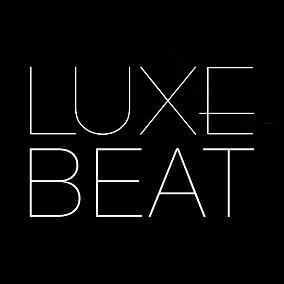 Name:  Residence Address:City: 			State:			Zip:			Country: Home Phone: 			Work Phone: 			           Email:Website: Please place a check mark in front of the committee you are applying for._____ Wine & Spirits_____ Promotions & Events_____ PR & Marketing_____ Culinary _____ Travel_____ Arts & CultureApplications should be submitted by Midnight EST on January 31, 2015.  Please provide complete answers and you may also provide a resume for consideration. Email notifications will be sent out by February 15, 2013 if selected. Briefly describe why you wish to serve on this advisory committee.Describe your qualifications and/or skills which would benefit this advisory committee.	What is your current occupation and place of employment? List your educational and professional background and area of study.Appointment to this committee will require your attendance at one meeting per month via conference call/Skype with additional time executing committee tasks. How many hour per month are you willing to commit as a volunteer?If you are not appointed to this committee at this time:Do you wish to be considered for appointment to another advisory board? Yes/NoDo you wish to be considered for future appointment to this board? Yes/NoWould you be willing to volunteer for other individual Luxe Beat projects? Yes/No				Yes				No	How did you learn about this advisory committee recruitment? Thank you for your interest in applying for a Luxe Beat Magazine advisory committee. To learn more about Luxe Beat Magazine go to www.luxebeatmag.com. 